Как получить сертификат дополнительного образования?У Вас есть доступ в ИнтернетВы предпочитаете обратиться за сертификатом личноначиная с 1 августа 2018 года зайдите на портал tambov.pfdo.ru в раздел «Получить сертификат в своем районе».
Заполните электронную заявку на получение сертификата.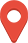  начиная с 1 августа 2018 года обратитесь с документами* на ребенка в одну из организаций, уполномоченных на прием заявлений на получение сертификата.
Совместно со специалистом организации заполните заявление и подпишите его.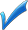 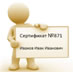 Используете присланные по результатам заполнения электронной заявки номер сертификата и пароль для авторизации в системе tambov.pfdo.ru.
Выберите через личный кабинет кружки и секции в системе tambov.pfdo.ru. Подайте электронные заявки. Запишите и сохраните предоставленные Вам специалистом организации номер сертификата. Рекомендуем сохранить и пароль, с его помощью Вы сможете использовать личный кабинет в системе tambov.pfdo.ru для выбора и записи на кружки и секции, а также для получения прочих возможностей сертификатаДождитесь подтверждения получения Вашей заявки от организации (перевода заявки в статус «подтвержденная» в Вашем личном кабинете). Ознакомьтесь с договором-офертой об обучении и распечатайте или подпишите заявление на зачисление на обучение по выбранному кружку, доступное в Вашем личном кабинетеОбратитесь в интересующую Вас образовательную организацию для записи на программу дополнительного образования.
Вместе со специалистом организации выберите интересующий кружок или секцию, ознакомьтесь с образовательной программой, условиями обучения и подпишите заявление о зачисление на обучениеРаспечатайте или перепишите заявление на получение сертификата, направленное Вам на электронную почту по результатам подачи электронной заявки (шаг 1).* Для оформления заявления на получения сертификата Вам понадобятся:документ, удостоверяющий Вашу личность;документ, удостоверяющий личность ребенкадокумент, содержащий сведения о регистрации ребенка по месту жительства или по месту пребывания;документы, подтверждающие право ребенка на получение сертификата дополнительного образования  соответствующей группы.** После получения номера сертификата Вы можете в любой момент начать использовать навигатор tambov.pfdo.ru, чтобы направлять электронные заявки на обучение.Отнесите лично (или передайте вместе с ребенком) заявления, распечатанные на шагах 3 и 4, и подтверждающие документы (перечень которых размещен на портале системе tambov.pfdo.ru), в организацию, кружок которой Вы выбрали для обучения.
Представитель организации проверит правильность заполнения заявления на получение сертификата, после окончательно активирует Ваш личный кабинет. Ребенок будет зачислен на выбранный кружок.* Для оформления заявления на получения сертификата Вам понадобятся:документ, удостоверяющий Вашу личность;документ, удостоверяющий личность ребенкадокумент, содержащий сведения о регистрации ребенка по месту жительства или по месту пребывания;документы, подтверждающие право ребенка на получение сертификата дополнительного образования  соответствующей группы.** После получения номера сертификата Вы можете в любой момент начать использовать навигатор tambov.pfdo.ru, чтобы направлять электронные заявки на обучение.Теперь, когда сертификат Вашего ребенка подтвержден, Вы сможете выбирать и записываться на образовательные программы за счет сертификата без необходимости его повторного получения. Просто повторяйте шаги 2 и 3.* Для оформления заявления на получения сертификата Вам понадобятся:документ, удостоверяющий Вашу личность;документ, удостоверяющий личность ребенкадокумент, содержащий сведения о регистрации ребенка по месту жительства или по месту пребывания;документы, подтверждающие право ребенка на получение сертификата дополнительного образования  соответствующей группы.** После получения номера сертификата Вы можете в любой момент начать использовать навигатор tambov.pfdo.ru, чтобы направлять электронные заявки на обучение.